Date: 		Time: 					Judicial officer’s signature Warnings to Respondent:A copy of this Order will be sent to all law enforcement agencies where Petitioner resides AND any court in which the respondent and petitioner are parties to an action.  Any law enforcement officer who reasonably believes you have disobeyed this Order may arrest you.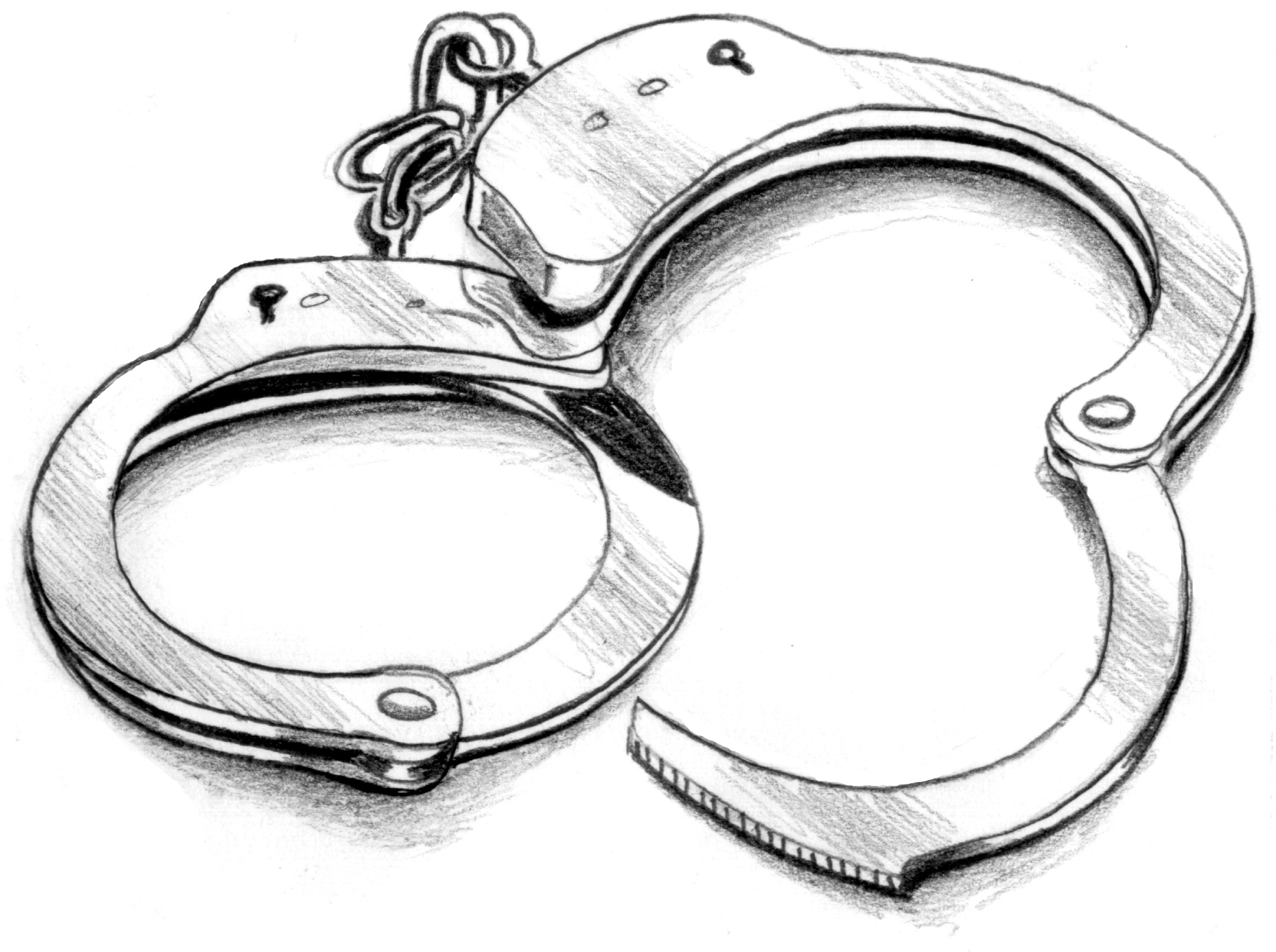 Temporary Order of Protection - Lifetime (Ex Parte Order of Protection - Lifetime) Pursuant to T.C.A. § 36-3-627In the 	 Court of 	 County, TNTemporary Order of Protection - Lifetime (Ex Parte Order of Protection - Lifetime) Pursuant to T.C.A. § 36-3-627In the 	 Court of 	 County, TNTemporary Order of Protection - Lifetime (Ex Parte Order of Protection - Lifetime) Pursuant to T.C.A. § 36-3-627In the 	 Court of 	 County, TNTemporary Order of Protection - Lifetime (Ex Parte Order of Protection - Lifetime) Pursuant to T.C.A. § 36-3-627In the 	 Court of 	 County, TNTemporary Order of Protection - Lifetime (Ex Parte Order of Protection - Lifetime) Pursuant to T.C.A. § 36-3-627In the 	 Court of 	 County, TNTemporary Order of Protection - Lifetime (Ex Parte Order of Protection - Lifetime) Pursuant to T.C.A. § 36-3-627In the 	 Court of 	 County, TNCase # (the clerk fills this in):Case # (the clerk fills this in):Case # (the clerk fills this in):Petitioner (person needing protection) ____________________________________________________________________________________________________________________ first                                                                            middle                                                                          last                                    Petitioner’s Children Under 18 that Petitioner believes are in need of protection:        	Name                                              Age       Relationship to Respondent        	Name                                      Age       Relationship to Respondent1.  		3. 	     2.  	____________________________________________________         4. 	____________________________________________Check All Applicable: Petitioner is under 18 and this Petition is being filed on behalf of an unemancipated person (someone under 18 years of age) pursuant to TCA §36-3-627(b).                   This request is being made by a parent or guardian of the Petitioner.                  Name: _____________________________                         This request is being made by caseworker at a not-for-profit organization that receives funds                           pursuant to TCA Title 71, Chapter 6, Part 2 for family violence and child abuse prevention and                     shelters and TCA § 36-3-627(b).                  Name: _____________________________      Petitioner (person needing protection) ____________________________________________________________________________________________________________________ first                                                                            middle                                                                          last                                    Petitioner’s Children Under 18 that Petitioner believes are in need of protection:        	Name                                              Age       Relationship to Respondent        	Name                                      Age       Relationship to Respondent1.  		3. 	     2.  	____________________________________________________         4. 	____________________________________________Check All Applicable: Petitioner is under 18 and this Petition is being filed on behalf of an unemancipated person (someone under 18 years of age) pursuant to TCA §36-3-627(b).                   This request is being made by a parent or guardian of the Petitioner.                  Name: _____________________________                         This request is being made by caseworker at a not-for-profit organization that receives funds                           pursuant to TCA Title 71, Chapter 6, Part 2 for family violence and child abuse prevention and                     shelters and TCA § 36-3-627(b).                  Name: _____________________________      Petitioner (person needing protection) ____________________________________________________________________________________________________________________ first                                                                            middle                                                                          last                                    Petitioner’s Children Under 18 that Petitioner believes are in need of protection:        	Name                                              Age       Relationship to Respondent        	Name                                      Age       Relationship to Respondent1.  		3. 	     2.  	____________________________________________________         4. 	____________________________________________Check All Applicable: Petitioner is under 18 and this Petition is being filed on behalf of an unemancipated person (someone under 18 years of age) pursuant to TCA §36-3-627(b).                   This request is being made by a parent or guardian of the Petitioner.                  Name: _____________________________                         This request is being made by caseworker at a not-for-profit organization that receives funds                           pursuant to TCA Title 71, Chapter 6, Part 2 for family violence and child abuse prevention and                     shelters and TCA § 36-3-627(b).                  Name: _____________________________      Petitioner (person needing protection) ____________________________________________________________________________________________________________________ first                                                                            middle                                                                          last                                    Petitioner’s Children Under 18 that Petitioner believes are in need of protection:        	Name                                              Age       Relationship to Respondent        	Name                                      Age       Relationship to Respondent1.  		3. 	     2.  	____________________________________________________         4. 	____________________________________________Check All Applicable: Petitioner is under 18 and this Petition is being filed on behalf of an unemancipated person (someone under 18 years of age) pursuant to TCA §36-3-627(b).                   This request is being made by a parent or guardian of the Petitioner.                  Name: _____________________________                         This request is being made by caseworker at a not-for-profit organization that receives funds                           pursuant to TCA Title 71, Chapter 6, Part 2 for family violence and child abuse prevention and                     shelters and TCA § 36-3-627(b).                  Name: _____________________________      Petitioner (person needing protection) ____________________________________________________________________________________________________________________ first                                                                            middle                                                                          last                                    Petitioner’s Children Under 18 that Petitioner believes are in need of protection:        	Name                                              Age       Relationship to Respondent        	Name                                      Age       Relationship to Respondent1.  		3. 	     2.  	____________________________________________________         4. 	____________________________________________Check All Applicable: Petitioner is under 18 and this Petition is being filed on behalf of an unemancipated person (someone under 18 years of age) pursuant to TCA §36-3-627(b).                   This request is being made by a parent or guardian of the Petitioner.                  Name: _____________________________                         This request is being made by caseworker at a not-for-profit organization that receives funds                           pursuant to TCA Title 71, Chapter 6, Part 2 for family violence and child abuse prevention and                     shelters and TCA § 36-3-627(b).                  Name: _____________________________      Petitioner (person needing protection) ____________________________________________________________________________________________________________________ first                                                                            middle                                                                          last                                    Petitioner’s Children Under 18 that Petitioner believes are in need of protection:        	Name                                              Age       Relationship to Respondent        	Name                                      Age       Relationship to Respondent1.  		3. 	     2.  	____________________________________________________         4. 	____________________________________________Check All Applicable: Petitioner is under 18 and this Petition is being filed on behalf of an unemancipated person (someone under 18 years of age) pursuant to TCA §36-3-627(b).                   This request is being made by a parent or guardian of the Petitioner.                  Name: _____________________________                         This request is being made by caseworker at a not-for-profit organization that receives funds                           pursuant to TCA Title 71, Chapter 6, Part 2 for family violence and child abuse prevention and                     shelters and TCA § 36-3-627(b).                  Name: _____________________________      Petitioner (person needing protection) ____________________________________________________________________________________________________________________ first                                                                            middle                                                                          last                                    Petitioner’s Children Under 18 that Petitioner believes are in need of protection:        	Name                                              Age       Relationship to Respondent        	Name                                      Age       Relationship to Respondent1.  		3. 	     2.  	____________________________________________________         4. 	____________________________________________Check All Applicable: Petitioner is under 18 and this Petition is being filed on behalf of an unemancipated person (someone under 18 years of age) pursuant to TCA §36-3-627(b).                   This request is being made by a parent or guardian of the Petitioner.                  Name: _____________________________                         This request is being made by caseworker at a not-for-profit organization that receives funds                           pursuant to TCA Title 71, Chapter 6, Part 2 for family violence and child abuse prevention and                     shelters and TCA § 36-3-627(b).                  Name: _____________________________      Petitioner (person needing protection) ____________________________________________________________________________________________________________________ first                                                                            middle                                                                          last                                    Petitioner’s Children Under 18 that Petitioner believes are in need of protection:        	Name                                              Age       Relationship to Respondent        	Name                                      Age       Relationship to Respondent1.  		3. 	     2.  	____________________________________________________         4. 	____________________________________________Check All Applicable: Petitioner is under 18 and this Petition is being filed on behalf of an unemancipated person (someone under 18 years of age) pursuant to TCA §36-3-627(b).                   This request is being made by a parent or guardian of the Petitioner.                  Name: _____________________________                         This request is being made by caseworker at a not-for-profit organization that receives funds                           pursuant to TCA Title 71, Chapter 6, Part 2 for family violence and child abuse prevention and                     shelters and TCA § 36-3-627(b).                  Name: _____________________________      Petitioner (person needing protection) ____________________________________________________________________________________________________________________ first                                                                            middle                                                                          last                                    Petitioner’s Children Under 18 that Petitioner believes are in need of protection:        	Name                                              Age       Relationship to Respondent        	Name                                      Age       Relationship to Respondent1.  		3. 	     2.  	____________________________________________________         4. 	____________________________________________Check All Applicable: Petitioner is under 18 and this Petition is being filed on behalf of an unemancipated person (someone under 18 years of age) pursuant to TCA §36-3-627(b).                   This request is being made by a parent or guardian of the Petitioner.                  Name: _____________________________                         This request is being made by caseworker at a not-for-profit organization that receives funds                           pursuant to TCA Title 71, Chapter 6, Part 2 for family violence and child abuse prevention and                     shelters and TCA § 36-3-627(b).                  Name: _____________________________      Respondent’s Information (person you want to be protected from):	_	first 	middle	last	                            date of birth (MM/DD/YYYY)	street address	city	state	zip Respondent’s Employer: 		Employer’s name	Employer’s phone #Describe Respondent:Respondent’s Information (person you want to be protected from):	_	first 	middle	last	                            date of birth (MM/DD/YYYY)	street address	city	state	zip Respondent’s Employer: 		Employer’s name	Employer’s phone #Describe Respondent:Respondent’s Information (person you want to be protected from):	_	first 	middle	last	                            date of birth (MM/DD/YYYY)	street address	city	state	zip Respondent’s Employer: 		Employer’s name	Employer’s phone #Describe Respondent:Respondent’s Information (person you want to be protected from):	_	first 	middle	last	                            date of birth (MM/DD/YYYY)	street address	city	state	zip Respondent’s Employer: 		Employer’s name	Employer’s phone #Describe Respondent:Respondent’s Information (person you want to be protected from):	_	first 	middle	last	                            date of birth (MM/DD/YYYY)	street address	city	state	zip Respondent’s Employer: 		Employer’s name	Employer’s phone #Describe Respondent:Respondent’s Information (person you want to be protected from):	_	first 	middle	last	                            date of birth (MM/DD/YYYY)	street address	city	state	zip Respondent’s Employer: 		Employer’s name	Employer’s phone #Describe Respondent:Respondent’s Information (person you want to be protected from):	_	first 	middle	last	                            date of birth (MM/DD/YYYY)	street address	city	state	zip Respondent’s Employer: 		Employer’s name	Employer’s phone #Describe Respondent:Respondent’s Information (person you want to be protected from):	_	first 	middle	last	                            date of birth (MM/DD/YYYY)	street address	city	state	zip Respondent’s Employer: 		Employer’s name	Employer’s phone #Describe Respondent:Respondent’s Information (person you want to be protected from):	_	first 	middle	last	                            date of birth (MM/DD/YYYY)	street address	city	state	zip Respondent’s Employer: 		Employer’s name	Employer’s phone #Describe Respondent:SexRaceHairEyesHeight – Weight – SSN – Other Height – Weight – SSN – Other Height – Weight – SSN – Other Height – Weight – SSN – Other Height – Weight – SSN – Other  Male Female White  	 Asian Black  	 Hispanic Other:  Black   Grey Blond  	 Bald BrownOther:	 Brown 	 Hazel Blue  	 Green Grey Other: 	Height Weight Male Female White  	 Asian Black  	 Hispanic Other:  Black   Grey Blond  	 Bald BrownOther:	 Brown 	 Hazel Blue  	 Green Grey Other: 	Social Sec. #(Provided to Clerk’s office if known) Do not list it here. XXXXXXXXXXXXXXXXXXXX(Provided to Clerk’s office if known) Do not list it here. XXXXXXXXXXXXXXXXXXXX(Provided to Clerk’s office if known) Do not list it here. XXXXXXXXXXXXXXXXXXXX(Provided to Clerk’s office if known) Do not list it here. XXXXXXXXXXXXXXXXXXXX Male Female White  	 Asian Black  	 Hispanic Other:  Black   Grey Blond  	 Bald BrownOther:	 Brown 	 Hazel Blue  	 Green Grey Other: 	Scars/Special Features Male Female White  	 Asian Black  	 Hispanic Other:  Black   Grey Blond  	 Bald BrownOther:	 Brown 	 Hazel Blue  	 Green Grey Other: 	Phone NumberThe Court having reviewed the Petition for Temporary Order of Protection and finding, that Petitioner is under an immediate and present danger contact from the Respondent and good cause appearing, the court issues the following: Orders to the Respondent: Do not contact the Petitioner and/or the Petitioner’s minor children protected by this order either directly or indirectly, by phone, email, messages, mail or any other type of communication or contact.	Other orders: __________________________________________________________________________The Court having reviewed the Petition for Temporary Order of Protection and finding, that Petitioner is under an immediate and present danger contact from the Respondent and good cause appearing, the court issues the following: Orders to the Respondent: Do not contact the Petitioner and/or the Petitioner’s minor children protected by this order either directly or indirectly, by phone, email, messages, mail or any other type of communication or contact.	Other orders: __________________________________________________________________________The Court having reviewed the Petition for Temporary Order of Protection and finding, that Petitioner is under an immediate and present danger contact from the Respondent and good cause appearing, the court issues the following: Orders to the Respondent: Do not contact the Petitioner and/or the Petitioner’s minor children protected by this order either directly or indirectly, by phone, email, messages, mail or any other type of communication or contact.	Other orders: __________________________________________________________________________The Court having reviewed the Petition for Temporary Order of Protection and finding, that Petitioner is under an immediate and present danger contact from the Respondent and good cause appearing, the court issues the following: Orders to the Respondent: Do not contact the Petitioner and/or the Petitioner’s minor children protected by this order either directly or indirectly, by phone, email, messages, mail or any other type of communication or contact.	Other orders: __________________________________________________________________________The Court having reviewed the Petition for Temporary Order of Protection and finding, that Petitioner is under an immediate and present danger contact from the Respondent and good cause appearing, the court issues the following: Orders to the Respondent: Do not contact the Petitioner and/or the Petitioner’s minor children protected by this order either directly or indirectly, by phone, email, messages, mail or any other type of communication or contact.	Other orders: __________________________________________________________________________The Court having reviewed the Petition for Temporary Order of Protection and finding, that Petitioner is under an immediate and present danger contact from the Respondent and good cause appearing, the court issues the following: Orders to the Respondent: Do not contact the Petitioner and/or the Petitioner’s minor children protected by this order either directly or indirectly, by phone, email, messages, mail or any other type of communication or contact.	Other orders: __________________________________________________________________________The Court having reviewed the Petition for Temporary Order of Protection and finding, that Petitioner is under an immediate and present danger contact from the Respondent and good cause appearing, the court issues the following: Orders to the Respondent: Do not contact the Petitioner and/or the Petitioner’s minor children protected by this order either directly or indirectly, by phone, email, messages, mail or any other type of communication or contact.	Other orders: __________________________________________________________________________The Court having reviewed the Petition for Temporary Order of Protection and finding, that Petitioner is under an immediate and present danger contact from the Respondent and good cause appearing, the court issues the following: Orders to the Respondent: Do not contact the Petitioner and/or the Petitioner’s minor children protected by this order either directly or indirectly, by phone, email, messages, mail or any other type of communication or contact.	Other orders: __________________________________________________________________________The Court having reviewed the Petition for Temporary Order of Protection and finding, that Petitioner is under an immediate and present danger contact from the Respondent and good cause appearing, the court issues the following: Orders to the Respondent: Do not contact the Petitioner and/or the Petitioner’s minor children protected by this order either directly or indirectly, by phone, email, messages, mail or any other type of communication or contact.	Other orders: __________________________________________________________________________The Court having reviewed the Petition for Temporary Order of Protection and finding, that Petitioner is under an immediate and present danger contact from the Respondent and good cause appearing, the court issues the following: Orders to the Respondent: Do not contact the Petitioner and/or the Petitioner’s minor children protected by this order either directly or indirectly, by phone, email, messages, mail or any other type of communication or contact.	Other orders: __________________________________________________________________________	Go to court on (date): 	 at 	      
		at (location): 			You must obey these orders until the date of the hearing or until changes are made by the court.  If you do not agree with these orders, go to the court hearing and tell the court why. If you do not go, the court can make orders against you.  You have the right to bring your own lawyer.  If you do not obey all orders on this form, you may be fined and sent to jail.Only the court can change this Order.  Neither you nor the Petitioner can agree to change this Order.  Even if the Petitioner tries to contact you or agrees to have contact with you, you must obey this Order.  If you do not, you can be sent to jail for up to 10 days and fined up to $50 for each violation(TCA § 36-3-627)	Go to court on (date): 	 at 	      
		at (location): 			You must obey these orders until the date of the hearing or until changes are made by the court.  If you do not agree with these orders, go to the court hearing and tell the court why. If you do not go, the court can make orders against you.  You have the right to bring your own lawyer.  If you do not obey all orders on this form, you may be fined and sent to jail.Only the court can change this Order.  Neither you nor the Petitioner can agree to change this Order.  Even if the Petitioner tries to contact you or agrees to have contact with you, you must obey this Order.  If you do not, you can be sent to jail for up to 10 days and fined up to $50 for each violation(TCA § 36-3-627)	Go to court on (date): 	 at 	      
		at (location): 			You must obey these orders until the date of the hearing or until changes are made by the court.  If you do not agree with these orders, go to the court hearing and tell the court why. If you do not go, the court can make orders against you.  You have the right to bring your own lawyer.  If you do not obey all orders on this form, you may be fined and sent to jail.Only the court can change this Order.  Neither you nor the Petitioner can agree to change this Order.  Even if the Petitioner tries to contact you or agrees to have contact with you, you must obey this Order.  If you do not, you can be sent to jail for up to 10 days and fined up to $50 for each violation(TCA § 36-3-627)	Go to court on (date): 	 at 	      
		at (location): 			You must obey these orders until the date of the hearing or until changes are made by the court.  If you do not agree with these orders, go to the court hearing and tell the court why. If you do not go, the court can make orders against you.  You have the right to bring your own lawyer.  If you do not obey all orders on this form, you may be fined and sent to jail.Only the court can change this Order.  Neither you nor the Petitioner can agree to change this Order.  Even if the Petitioner tries to contact you or agrees to have contact with you, you must obey this Order.  If you do not, you can be sent to jail for up to 10 days and fined up to $50 for each violation(TCA § 36-3-627)	Go to court on (date): 	 at 	      
		at (location): 			You must obey these orders until the date of the hearing or until changes are made by the court.  If you do not agree with these orders, go to the court hearing and tell the court why. If you do not go, the court can make orders against you.  You have the right to bring your own lawyer.  If you do not obey all orders on this form, you may be fined and sent to jail.Only the court can change this Order.  Neither you nor the Petitioner can agree to change this Order.  Even if the Petitioner tries to contact you or agrees to have contact with you, you must obey this Order.  If you do not, you can be sent to jail for up to 10 days and fined up to $50 for each violation(TCA § 36-3-627)	Go to court on (date): 	 at 	      
		at (location): 			You must obey these orders until the date of the hearing or until changes are made by the court.  If you do not agree with these orders, go to the court hearing and tell the court why. If you do not go, the court can make orders against you.  You have the right to bring your own lawyer.  If you do not obey all orders on this form, you may be fined and sent to jail.Only the court can change this Order.  Neither you nor the Petitioner can agree to change this Order.  Even if the Petitioner tries to contact you or agrees to have contact with you, you must obey this Order.  If you do not, you can be sent to jail for up to 10 days and fined up to $50 for each violation(TCA § 36-3-627)	Go to court on (date): 	 at 	      
		at (location): 			You must obey these orders until the date of the hearing or until changes are made by the court.  If you do not agree with these orders, go to the court hearing and tell the court why. If you do not go, the court can make orders against you.  You have the right to bring your own lawyer.  If you do not obey all orders on this form, you may be fined and sent to jail.Only the court can change this Order.  Neither you nor the Petitioner can agree to change this Order.  Even if the Petitioner tries to contact you or agrees to have contact with you, you must obey this Order.  If you do not, you can be sent to jail for up to 10 days and fined up to $50 for each violation(TCA § 36-3-627)	Go to court on (date): 	 at 	      
		at (location): 			You must obey these orders until the date of the hearing or until changes are made by the court.  If you do not agree with these orders, go to the court hearing and tell the court why. If you do not go, the court can make orders against you.  You have the right to bring your own lawyer.  If you do not obey all orders on this form, you may be fined and sent to jail.Only the court can change this Order.  Neither you nor the Petitioner can agree to change this Order.  Even if the Petitioner tries to contact you or agrees to have contact with you, you must obey this Order.  If you do not, you can be sent to jail for up to 10 days and fined up to $50 for each violation(TCA § 36-3-627)	Go to court on (date): 	 at 	      
		at (location): 			You must obey these orders until the date of the hearing or until changes are made by the court.  If you do not agree with these orders, go to the court hearing and tell the court why. If you do not go, the court can make orders against you.  You have the right to bring your own lawyer.  If you do not obey all orders on this form, you may be fined and sent to jail.Only the court can change this Order.  Neither you nor the Petitioner can agree to change this Order.  Even if the Petitioner tries to contact you or agrees to have contact with you, you must obey this Order.  If you do not, you can be sent to jail for up to 10 days and fined up to $50 for each violation(TCA § 36-3-627)	Go to court on (date): 	 at 	      
		at (location): 			You must obey these orders until the date of the hearing or until changes are made by the court.  If you do not agree with these orders, go to the court hearing and tell the court why. If you do not go, the court can make orders against you.  You have the right to bring your own lawyer.  If you do not obey all orders on this form, you may be fined and sent to jail.Only the court can change this Order.  Neither you nor the Petitioner can agree to change this Order.  Even if the Petitioner tries to contact you or agrees to have contact with you, you must obey this Order.  If you do not, you can be sent to jail for up to 10 days and fined up to $50 for each violation(TCA § 36-3-627)Proof of ServiceThe Respondent was served copies of the Petition, Notice of Hearing, and Temporary Order of Protection on: (date): 	 at (time): 	 
by (check one): 	Personal service  	U.S. Mail per TCA §§ 20-2-215 and 20-2-216 (The Respondent does not live in Tennessee.)Server’s signature If the Petitioner is under 18 and serving these documents would not put him/her at risk, the Clerk will serve and fill out below.  (TCA § 36-3-627(b))I served the child’s parents or primary residential parent copies of the Petition, Notice of Hearing, and Temporary Order of Protection by personal delivery or U.S. Mail on: (date): 	at (address): 	Clerk’s signature: 	